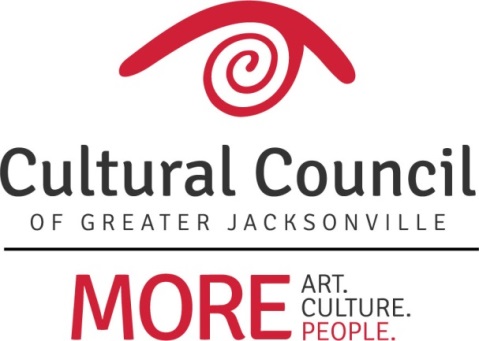 2019-2020 CSGP Compliance Monitoring – Evergreen ItemsName of organization:  Date:EVERGREEN ITEMVERIFIED 2019-2020VERIFIED2018-2019VERIFIED 2017-2018VERIFIED 2016-2017DOCUMENTATIONCORRECTION NEEDED?CORRECTION MADE2019-2020 – ANY CHANGE?CERTIFY NO CHANGE - VERBALMinimum of 6 board membersBoard members are not paid; no paid staff on board (as voting member); board employs the CEOBoard terms are of a fixed length and the number of successive terms is limited; board officers rotate regularlyRecord retention policy (5 yrs for CSG)Privacy policyGrievance policyNepotism policyConflict of interest policyAnti-discrimination policy prohibiting discrimination based on City of Jax Human Rights OrdinanceNon-partisan policyRequired minimum of four board meetings held per yearExpectation of board member participationVerification of revenues that determine CSG request amount – FORM A (2016-17, 2017-18, 2018-19)Existence of emergency plan